 Almudena Araque 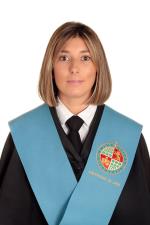 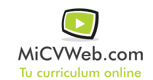 Experiencia ProfesionalExperiencia ProfesionalJaén  (Jaén)Habilidades y CapacidadesHabilidades y CapacidadesHabilidades y CapacidadesHabilidad 1Habilidad 2Habilidad 3Habilidad 4Habilidad 5Habilidad 6FormaciónFormaciónFormación ComplementariaFormación ComplementariaIdiomasIdiomasFrancésNivel Intermedio InformáticaInformáticaInformación adicionalhttp://almudenaaraque.MiCVweb.com